Module 3Gesprekstechnieken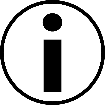             InformatieInformatie module 3: Gesprekstechnieken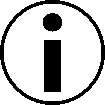 InhoudIn deze module wordt een aantal gesprekstechnieken behandeld. Als zorgprofessional is het contact met cliënt en mantelzorger(-s) heel belangrijk. Goede gesprekstechnieken kunnen daar bij ondersteunen.KenniscomponentIn de module komen de volgende onderwerpen aan bod:Soorten vragen en het belang van ‘open vragen’ stellenTips bij het voeren van gesprekkenRegels van feedbackValkuilen van de zorgprofessionalTijdDe gehele module duurt maximaal een dagdeel (4 uur).In het draaiboek van deze module staan de tijden per opdracht vermeld.Het draaiboek is te vinden in het document “instructie voor de trainer”.BenodigdhedenRaadpleeg de volgende onderdelen voor meer informatie:Instructie voor de trainer (zie mapje informatie)Materialen voor module 3Opdrachten voor module 3Achtergrondinformatie bij module 3 (zie mapje informatie)Leerdoelen module 3: Gesprekstechnieken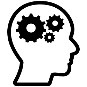 Instructie voor de trainer: Module 3 gesprekstechnieken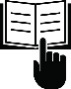 In deze instructie vind je het draaiboek voor de uitvoering van module 3: gesprekstechnieken. Het draaiboek is voorbeeldmatig ingevuld. Het is aan de trainer om het draaiboek aan te passen naar behoefte.De training van module 3 duurt maximaal een halve dag en is aan te passen door onderdelen toe te voegen of te verwijderen. Voorbereiding trainers:Neem module 3 door (informatie, materialen en opdrachten)Breng in kaart wat de vragen zijn over gesprekstechnieken bij je deelnemers (zie Toolbox Gids)Stel op basis daarvan je training samenLees de Toolbox Gids om je training zo goed mogelijk in te richten.Voorbereiding deelnemers:Opdracht: bekijk de Toolbox, module 3Schrijf je leervragen op, zodat je ze kan toelichten tijdens de trainingDRAAIBOEK MODULE 3: GESPREKSTECHNIEKENAchtergrondinformatie: Soorten vragenEr zijn verschillende soorten vragen. In een gesprek zijn alle vragen in te zetten, afhankelijk van het doel van het gesprek. In dit document is een overzicht gemaakt van de soorten vragen en voor welk doel ze in te zetten zijn.Open vragenOpen vragen worden gebruikt om de ander te laten vertellen. Meestal beginnen de vragen met wat, wie, hoe, waar en wanneer. Waarom is ook een open vraag die in dit rijtje zou kunnen thuishoren. Alleen ‘waarom’ is vaak een vraag die om een verantwoording vraagt en kan als effect hebben dat iemand zich aangevallen voelt of bekritiseerd. Daarom kan ‘waarom’ beter vervangen worden ‘met welke reden’.Kenmerkend voor de open vraag is dat de vragensteller heel kort aan het woord is en de antwoordgever lang (10% vs. 90%), want de open vraag zet aan tot vertellen.Er zijn vier soorten open vragen:Verduidelijkende vragenje wilt meer informatie over het onderwerp je vraagt dan:wat betekent het nu precies voor je?kun je er iets meer over vertellen?hoe bedoel je dat precies?wie doet dat dan, met welke reden denk je?Creatieve vragenje wilt dat de ander zich openstelt voor nieuwe mogelijkheden, je vraagt dan:hoe gaan jouw groepsgenoten met de situatie om?hoe zou je het aanpakken als het om .... (hobby) .... ging?hoe zou .... (idool) .... het aanpakken denk je?als .... (vrienden) .... dit overkwam, wat zou je dan adviseren?Procesgerichte vragenje wilt weten hoe het komt dat de prestatie niet voldoet, je vraagt dan:wat heb je nodig om je werk op tijd af te hebben?wat wil je als resultaat van dit gesprek?wie kun je om hulp vragen?hoe is het zo gekomen?Empathische vragenje wilt weten wat het effect is voor de ander op een gebeurtenis, je vraagt dan:hoe voelde je je toen dat gebeurde?kun je het aan denk je?wil je erover praten?wat zou je het liefst willen?Gesloten en sturende vragenNaast de open vragen zijn er ook gesloten en sturende vragen. Een gesloten vraag levert in vergelijking tot een open vraag veel minder informatie op, omdat het antwoorde heel kort kan zijn (ja of nee). Gesloten vragen worden meestal ingezet als er om een bevestiging gevraagd wordt ‘klopt het dat…’ of als er een controle gedaan wordt ‘heb ik goed begrepen dat…’. Omdat een gesloten vraag vaak sturend is, zal degene die antwoord geeft van goeden huize moeten komen om niet mee te gaan in de sturing om zijn eigen verhaal te vertellen. Vandaar dat in een open gesprek, gesloten vragen beter vermeden kunnen worden.Kenmerkend voor de gesloten en sturende vraag is dat de vragensteller veel aan het woord is, omdat hij steeds maar vragen moet bedenken, waarop de antwoordgever alleen maar kort hoeft te reageren: ja of nee.Er zijn vier soorten te vermijden vragen:Gesloten vragenJe wil controleren of iemand je verhaal heeft begrepen, dan kun je vragen ‘is het doel duidelijk?’. Je kunt ook vragen of de ander kan samenvatten wat je net hebt verteld.Suggestieve vragenJe wil iemand tot een uitspraak verleiden. Dit gebeurt vaak in interviews waarbij de interviewer een nieuwtje wilt ontlokken: ‘dus je bent wel gewend om alleen te werken?’. Bij deze vraag geldt dat iemand heel sterk in zijn schoenen moet staan om niet mee te gaan in de vraag en dus mogelijk een antwoord geeft dat niet klopt.Kritische vragenDe kritische vraag lijkt veel op de suggestieve vraag. Er zit een wat belerend ondertoon in en is een vraag die vaak in interviews terug komt: ‘ben je niet een beetje snel tot die conclusie gekomen?’. Het risico bij de kritische vraag is dat iemand niets meer zegt, omdat hij vindt dat hij toch alleen maar kritiek krijgt. Of dat iemand sociaal wenselijk gaat antwoorden.Waarom vragenDe waarom-vraag is een open vraag die het effect kan hebben dat iemand zich ter verantwoording geroepen voelt. De waarom-vraag vraag ook naar de reden van handelen en is daarom wel een interessante vraag om te stellen. De toon en gezichtsuitdrukking kunnen helpen bij het stellen van de waarom-vraag (‘waarom heb je dat gedaan?’) en anders vraag je ‘met welke reden heb je dat gedaan?’. StellingvraagNaast deze gesloten en sturende vragen komt het voor dat vragen in een stelling-vorm gesteld worden. De stellingvraag kenmerkt zich door het woordje ‘of’: ‘Heb je zelf boodschappen gedaan of heeft je dochter boodschappen gedaan?’.  Het antwoord kan zijn dat de buurvrouw langs is geweest en voorstelde om boodschappen te doen. Alleen die optie staat niet in de stelling. Mensen kunnen hiervan in de war raken of kiezen voor de optie uit de stelling, die dus niet klopt.Open en gesloten/sturende vragenAchtergrondinformatie: ValkuilenVul deze kaart aan met oplossingen en valkuilen die er nog niet op staan!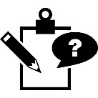                   OpdrachtenOpdracht 3.1: Open vragen stellen (opwarmer)LeerdoelenDe deelnemer past verschillende gesprekstechnieken toe tijdens gesprekken (LSD, open vragen stellen, nivea, anna, oma, oen).Tijd5 minuten (opwarmer)BenodigdhedenPowerPoint presentatie module 3, dia 3InstructieVraag de groep om in een kring te gaan zitten/staan.Vraag aan de groep wat een open vraag is en wanneer het goede antwoord gegeven is, vat je het goede antwoord samen. Indien het goede antwoord niet gegeven wordt, dan geef je een voorbeeld en leg je uit wat een open vraag is.Vraag aan iemand in de kring om een open vraag te stellen aan haar linker buurvrouw. De vraag hoeft niet beantwoord te worden.De linker buurvrouw stelt op haar beurt weer een open vraag aan haar linker buurvrouw.Dit herhaalt zich totdat iedereen in de kring een openvraag gesteld heeft.SpelregelsDe vragen hoeven niet beantwoord te worden: het gaat om het vragen stellen.De linker buurvrouw mag alleen op haar beurt een vraag stellen als aan haar een open vraag gesteld is. Is aan haar geen open (maar een gesloten) vraag gesteld, dan doet ze niets en kijkt ze de vraagsteller aan, totdat deze een open vraag gesteld heeft.Opdracht 3.2: Interviewen met open vragen stellenLeerdoelenDe deelnemer past verschillende gesprekstechnieken toe tijdens gesprekken (LSD, open vragen stellen, nivea, anna, oma, oen).Tijd15 minutenBenodigdhedenPowerPoint presentatie module 3, dia 4 t/m 7Uitleg aan trainerVerdeel de groep en leg de oefening uit.De bedoeling is dat het ene team een “ding of iets” in gedachten neemt. Dit kan een voorwerp zijn, een dier, een stad of een merk.Het andere team moet door middel van het stellen van open vragen raden wat het is.Je kan voor deze oefening ook bijvoorbeeld plenair de deelnemers laten raden naar jouw hobby of die van een deelnemer. Ook dan alleen maar middels het stellen van open vragen.Leg na de oefening plenair uit dat door open vragen te stellen de ander uitgenodigd wordt om te vertellen. Een open vraag levert meer informatie op dan gesloten (het antwoord is bij een gesloten vraag meestal ja of nee). En een open vraag zorgt er voor dat de ander vertelt onder dat hij of zij gestuurd wordt door de vragensteller (zoals bij bijvoorbeeld suggestieve vragen).InstructieVorm viertallen. Verdeel de groepjes daarna in twee teams van 2 leden.Het ene team kiest een dier, een bekend boek, een stad of een merk.Het andere team moet het woord raden maar mag daarvoor alleen maar open vragen stellen. Gesloten vragen worden niet beantwoord.Wissel van rol.Bespreek de uitkomsten van de oefening:Wat is het effect van open vragen?Opdracht 3.3: LSD lightLeerdoelenDe deelnemer past verschillende gesprekstechnieken toe tijdens gesprekken (LSD, open vragen stellen, nivea, anna, oma, oen).Tijd20 minutenBenodigdhedenPowerPoint presentatie module 3, dia 8 en 9Uitleg oefeningHet doel van de oefening is dat de deelnemers oefenen met LSD in een eenvoudig vorm. Gebruik eenvoudige onderwerpen die los van de zorgcontext staan, zoals vakantie, lievelingsrecept, hobby. De oefening bestaat uit 4 rondes van maximaal 3 minuten. Iedereen kan dan twee keer oefenen met LSD.InstructieVerdeel de groep in twee groepenMaak een binnenste en een buitenste kring, zodat je per ronde een stoel kan doorschuiven.Iedereen bedenkt twee onderwerpen waarover hij of zij kan vertellen.De buitenste kring start als interviewer (gebruikt LSD) en start met de vraag: ‘Over welk onderwerp wil je me wat vertellen?’. De binnenste ring vertelt over het onderwerp terwijl de buitenste kring samenvat en doorvraagt.Na 3 minuten schuift de buitenste kring een plaats door en krijgt de binnenste ring de rol van interviewer.Gebruik open vragen!Plenaire terugkoppeling na 4 rondes: hoe ging het, wat ging goed, wat kan beter?TipDoe een gesprek plenair voor als je de indruk hebt dat de deelnemers het lastig vinden om te starten.Maak grote kringen, zodat de deelnemers niet te veel van het verhaal van de buren meekrijgen.Opdracht 3.4: LSD zwaarLeerdoelenDe deelnemer past verschillende gesprekstechnieken toe tijdens gesprekken (LSD, open vragen stellen, nivea, anna, oma, oen).Tijd45 minutenBenodigdhedenCasuïstiek uit modules 1 en 2 of (nog beter) eigen inbrengObservatieformulier LSD zwaarCommunicatietips PowerPoint presentatie module 3, dia 10 t/m 13InstructieMaak groepjes van 3: een interviewer, een geïnterviewde en een observator.De geïnterviewde bedenkt een casus uit eigen praktijk om over te vertellen. Eventueel kunnen de cases uit module 1 en 2 gebruikt worden.De interviewer (Hoe gaat het?) stelt een vraag om het gesprek te beginnen.of de geïnterviewde begint meteen met zijn of haar verhaal (ik moet mijn verhaal kwijt).De interviewer stuurt gesprek door LSD toe te passen.De observator maakt aantekeningen.Na het gesprek bespreekt ieder groepje hoe het is gegaan: de interviewer begint.Daarna wisselt iedereen in het groepje van rol. Na drie rondes heeft iedereen een rol uitgevoerd.Bespreek de uitkomsten na drie rondes plenair.Opdracht 3.5 Feedback: Concreet en specifiek gedrag (opwarmer)LeerdoelenDe deelnemer past de regels van feedback toe bij het geven en ontvangen van feedback.Tijd5 minutenBenodigdhedenTrainer zet zichzelf in.InstructieZet de timer op 60 seconden.Vraag de groep om gedurende deze 60 seconden hardop te benoemen wat ze zien.Laat gedurende de 60 seconden gedrag zien dat eenvoudig in te vullen is.Na de 60 seconden bespreek je wat er hardop is geroepen.Voorbeeld van een uit te beelden situatie in 60 secondenGa voor de groep zitten. Kijk op je horloge, blaas met bolle wangen luidruchtig lucht uit.Trommel met je vingers op tafel, sta op en loop heen en weer. Zet je handen in je zij en tap met de tenen van één voet op en neer.Indien de deelnemer de hiervoor beschreven gedragingen opnoemen, dan kunnen ze concreet waarneembaar gedrag herkennen.Indien de deelnemers invullingen doen, zoals ‘je zit te wachten, je bent ongeduldig’,  dan maken ze een invulling.Bij deze oefening leren de deelnemers wat het verschil is tussen concreet waarneembaar gedrag en invullen van gedrag.Opdracht 3.6: Oefenen met feedback gevenLeerdoelenDe deelnemer past de regels van feedback toe bij het geven en ontvangen van feedback.Tijd25 minutenBenodigdhedenPowerPoint presentatie van module 3, dia 14 t/m 17Feedbackobservatieschema Achtergrondinformatie feedback geven en ontvangen (mapje informatie)InstructieVerdeel de groep in groepjes van drie.Per drietal is één persoon feedbackgever, één persoon feedback ontvanger en één persoon observator.De feedbackgever geeft een situatie aan uit de eigen praktijk.Vervolgens geeft de feedbackgever volgens de 4G methode feedback aan de feedback ontvanger.De feedbackontvanger neemt de feedback aan (volgens de regels).De observator schrijft zijn waarnemingen op en bespreekt zijn bevindingen na afloop.Dit herhaalt zich nog 2 keer, zodat iedereen in het drietal alle drie de rollen heeft uitgeprobeerd.TipLaat tijdens de oefening de dia van de presentatie zien waarop de 4 G’s met voorbeeld uitgewerkt staan.Opdracht 3.7: Ken je valkuilen (en oplossingen)LeerdoelDe deelnemer benoemt eigen valkuilen en oplossingen.Tijd30 minutenBenodigdhedenPowerPoint presentatie module 3, dia 18Valkuilen Achtergrondinformatie valkuilen (zie mapje informatie)InstructieLees met de deelnemers de valkuilen door, zodat het helder is wat de valkuilen betekenen.Laat iedere deelnemer voor zich 2 valkuilen opschrijven die op haar van toepassing zijn.Vraag de deelnemers om de situatie op te schrijven van toen de valkuil zich voordeed.Vraag de deelnemers hun valkuilen uit te wisselen met een andere deelnemer.Laat de deelnemers oplossingen invullen voor elkaar.Laat de deelnemers de oplossingen aan elkaar toelichten.Bespreek plenair een aantal valkuilen en oplossingen (wie wil zijn valkuil met oplossing delen met de groep?).Bespreek of er valkuilen zijn die niet in het overzicht staan. Zo ja, vul het overzicht dan aan.Opdracht 3.8: Benoemen wat is (extra opdracht)LeerdoelenBespreken van lastige onderwerpenTijd45 minutenBenodigdhedenNiets nodigBenoemen Wat Is (BWI)Motto: resultaat en vertrouwen. Zonder vertrouwen is resultaat lastig te krijgen. Maar de hamvraag is: hoe krijg je vertrouwen? Door te benoemen wat er speelt en wat jouw gevoel is, zonder er een waardeoordeel of veroordeling of oplossing aan te koppelen, gebeuren er verrassende dingen. Vertrouwen en contact met de ander neemt toe, politiek en gedoe nemen af. Soms zit je in een gesprek en loopt het niet lekker. Er is iets aan de hand. En vaak weet je nog niet eens precies wat. Wat doe je als je ergens aanvoelt: dit gaat mis. Bijvoorbeeld: Je leidinggevende vraagt je om binnen twee weken een opdracht uit te voeren, en je kunt het niet direct hardmaken, maar je voelt aankomen dat je daarvoor meer tijd nodig zou hebben.Je bent in gesprek met een cliënt, en je hebt het gevoel dat de verwachtingen van de cliënt onrealistisch hoog zijn.Een mantelzorger vertelt je over een situatie, en je hebt op de één of andere manier de indruk dat hij niet precies zegt wat hij bedoelt.Als je aanvoelt dat er iets mis dreigt te gaan, heb je grote kans dat je gelijk krijgt. Maar hoe ga je nu op een goede manier om met dit soort situaties (beren op de weg, oranje lichten, rode vlaggen) in een gesprek? De valkuil is dat je in dit soort situaties niet meteen weet wat te zeggen en hoe. En hoe langer je wacht met reageren, hoe lastiger het lijkt om erop terug te komen. Het advies in dergelijke situaties is (bijna) altijd: Benoemen Wat Is. Door te benoemen wat er aan de hand is, maak je het probleem bespreekbaar. Dan kan blijken dat:Er een misverstand is.Er wel degelijk een probleem is, en dat probleem is oplosbaar.Er wel degelijk een probleem is, en dat probleem is niet oplosbaar.In alle drie deze gevallen geldt: hoe eerder je het bespreekt, hoe effectiever het is.De aanpak: Benoemen Wat Is kent drie stappen: Stap 1: Voelen - wat er aan de hand is?
Stap 2: Zeggen - wat er aan de hand is? 
Stap 3: K.O.E. - stilte: Kaken Op Elkaar.Over stap 1: VoelenHoe merk je dat er iets speelt?Als je twee of drie keer hetzelfde hebt uitgelegd.Aan de lichaamshouding van jezelf of je gesprekspartner.Als je sneller en hoger gaat praten.Als je ademhaling omhoog gaat.Door tekens die je lijf je geeft (psychologen noemen dat "psychosomatische merktekens").Bijvoorbeeld spanning in je keel, buik, nek of handen. Of te wel: je eigen gevoel.Tips bij deze fase:Ieder voelt emoties op een andere manier. Hierbij geldt: oefenen werkt. Je leert je emoties steeds beter herkennen. Soms voel je wel aan dát er wat speelt, maar nog niet wát er precies aan de hand is. Wat dan helpt is jezelf tijd geven en bewegen. Over stap 2: ZeggenHet is handig om aan te kondigen dat je iets belangrijks gaat zeggen door een inleidende zin als: Ik zit ergens mee... Er zit mij iets niet lekker... Ik merk dat ik me gespannen voel... Zeg vervolgens wat je ziet of voelt. En houd het kort. Ik ben bang dat ik het niet in twee weken afkrijg... Ik heb het gevoel dat je meer verwacht dan ik waar kan maken... Ik heb het gevoel dat er nog iets is dat ik moet weten... Tips bij deze fase: Houd het vooral bij je zelf: gebruik woorden als "ik", of "mij". Het woord "gevoel" is ook handig. Soms weet je de juiste woorden nog niet te vinden. Zeg dan dat je ergens mee zit, en dat je nog niet precies weet waarmee. Over stap 3: K.O.E.Nu is het aan de ander. Die heeft tijd nodig om je boodschap te verwerken en om te reageren. Geef de ander daarvoor de tijd. Als je vier seconden stilte aanhoudt, hebben de meeste mensen daar ruim genoeg aan. Het is normaal dat de stilte ongemakkelijk voelt.Tips bij deze fase: Tel in stilte, 21, 22, 23, 24... Ga wat naar achteren zitten. Dat kan helpen voorkomen dat je doorpraat. Oefenen helpt.Als de ander na vier seconden nog steeds niets zegt, en je kunt je niet meer inhouden, vraag dan iets als "wat zullen we nu doen?".Het lijkt eenvoudig, en dat is het ook. Zoals de Engelsen zeggen: Simple but not easy. Of Common Sense is not Common Practice. Elke keer is iedereen weer verbaasd, hoe goed dit werkt en hoe snel je dit kunt leren. 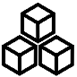                MaterialenObservatieformulier LSD zwaarFormulier ingevuld voor: 	
Formulier ingevuld door: 	Feedback observatieschema Formulier ingevuld voor: 	
Formulier ingevuld door: 	3.7 Valkuilen en oplossingenNoem twee valkuilen die je herkent uit bepaalde situaties of waarvan je verwacht dat ze valkuilen voor jou kunnen zijn.Geef dit ingevulde opdrachtvel door aan je buurman/buurvrouw. Hij/zij noteert in onderstaande tabel per genoemde valkuil minstens 1 (praktische) oplossing.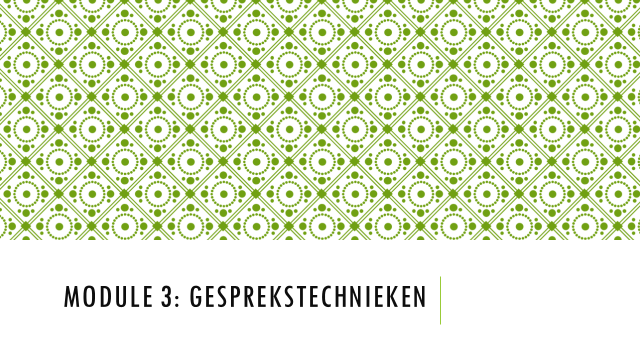 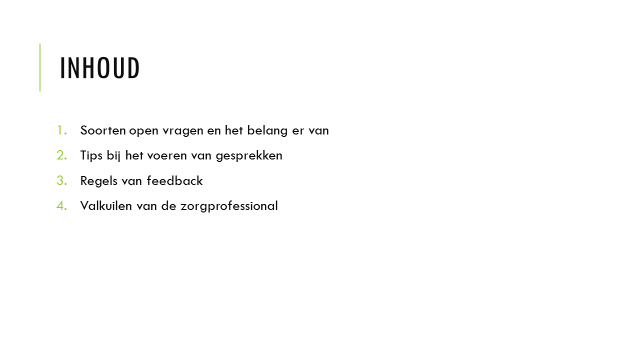 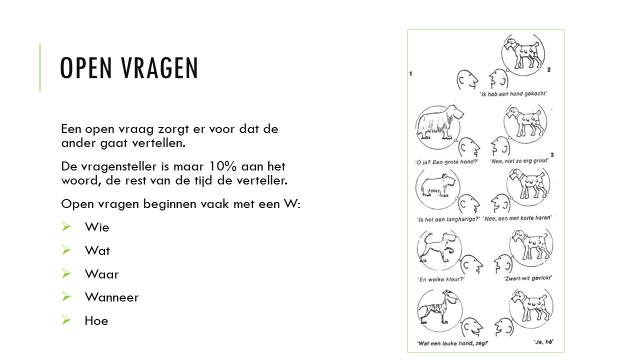 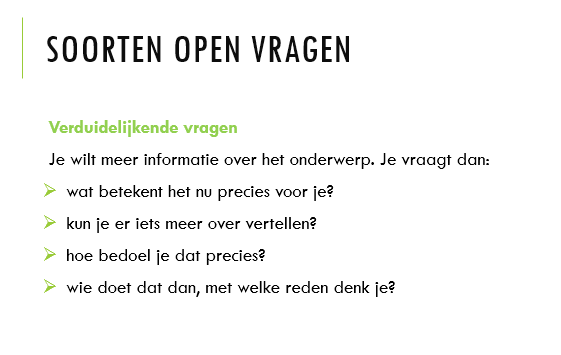 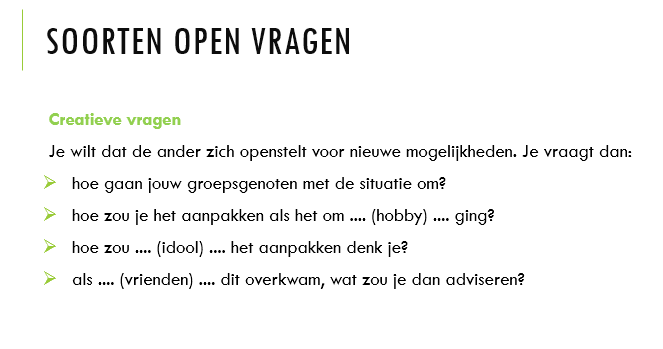 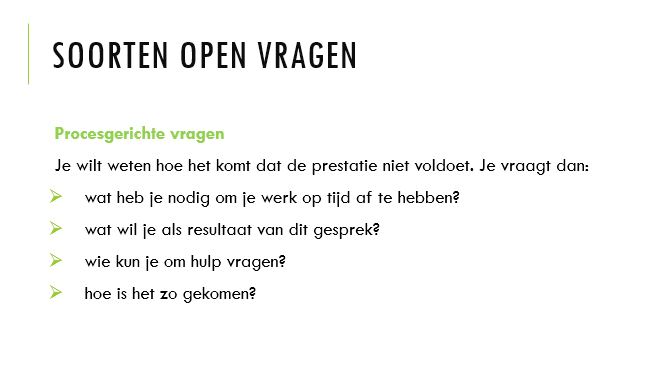 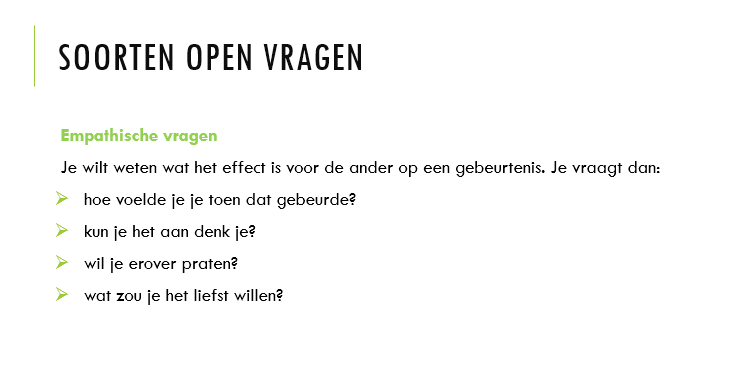 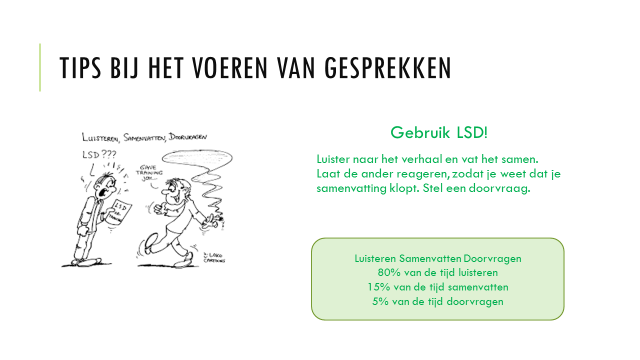 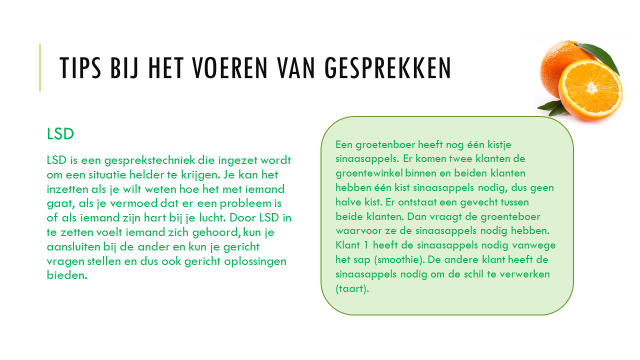 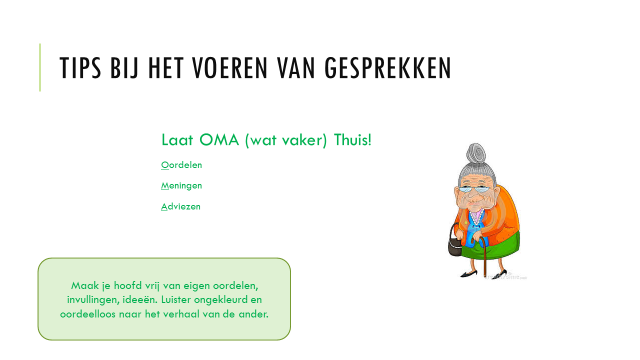 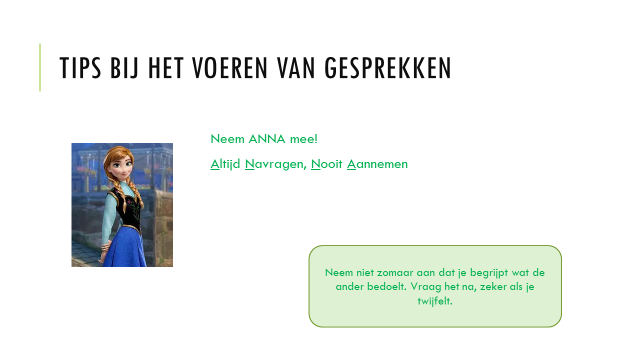 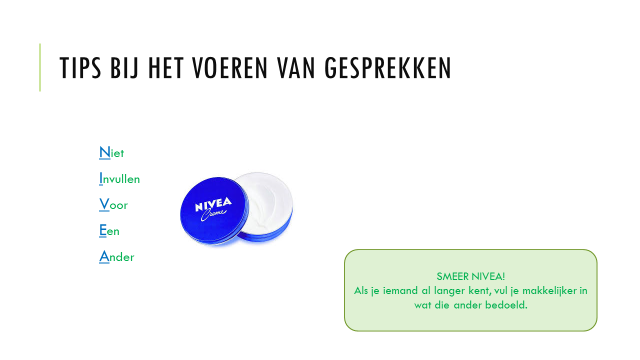 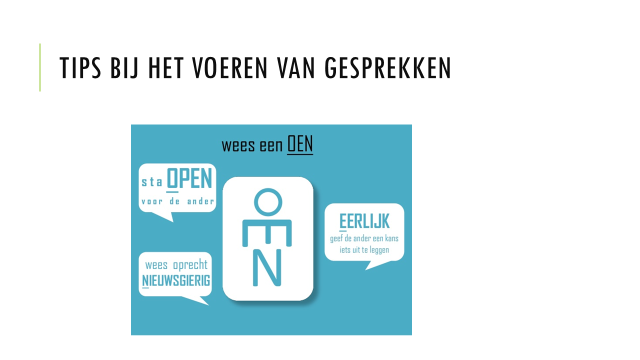 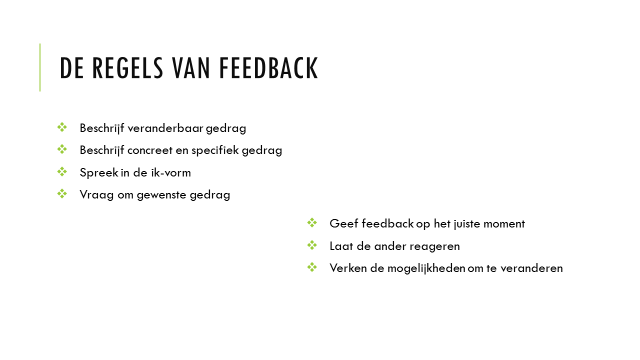 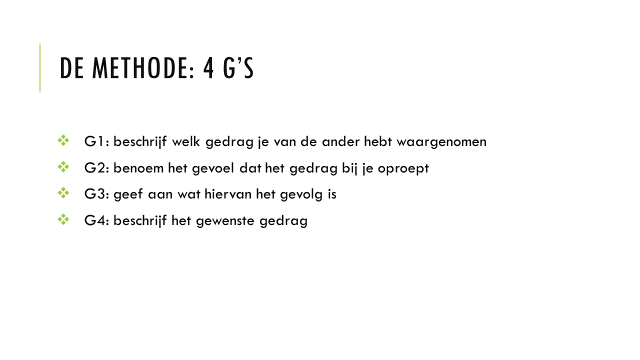 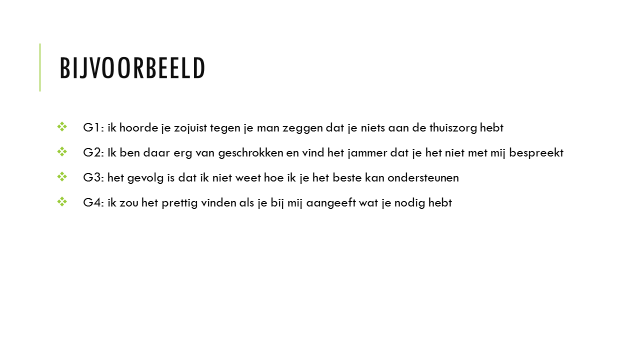 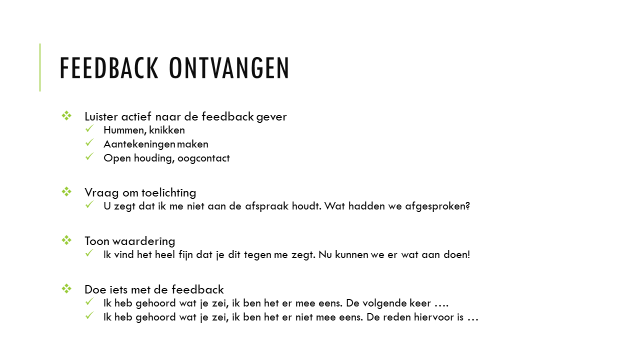 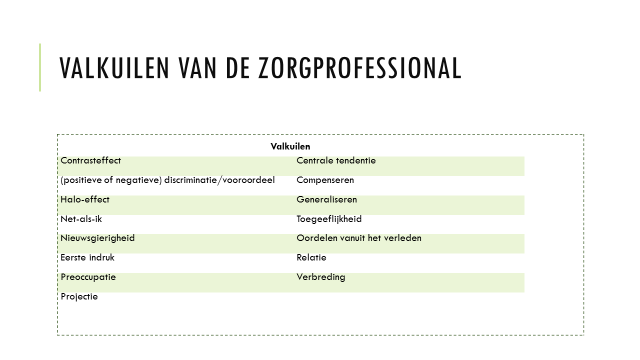 OpdrachtLeerdoelen3.1 Open vragen stellen3.2 Interviewen met open vragen3.3 LSD light3.4 LSD zwaarDe deelnemer past verschillende gesprekstechnieken toe tijdens gesprekken (LSD, open vragen stellen, nivea, anna, oma, oen).3.5 Feedback – concreet en specifiek gedrag3.6 Feedback – oefen met feedback gevenDe deelnemer past de regels van feedback toe bij het geven en ontvangen van feedback.3.7 Ken je eigen valkuilenDe deelnemer benoemt eigen valkuilen en oplossingen.3.8 Benoemen wat is – extra opdrachtExtra oefening: moeilijke onderwerpen bespreken.TijdOnderwerp en activiteitenResultaatHulpmiddelenOptioneel(15 min)Kennismaking of ‘hoe is het gegaan?’WelkomKennismakingsoefeningTerugblikkenDeelnemers en trainer leren elkaar kennen;Terugblik op de afgelopen periode waarin voorgaande modules zijn uitgeprobeerd.09.00(30 min)Introductie van moduleUitleg over de achtergrond van de trainingOphalen van de aanwezige kennis over gesprekstechnieken:Wat zijn gesprekstechnieken, waarom zijn ze belangrijk, wanneer zet je ze in en welke gebruik je zelf?Ophalen van casuïstiek om gesprekstechnieken toe te passen:In welke situatie zijn gesprektechnieken belangrijk?Wat maakt de situatie lastig?Wat komt veel voor?Leervragen van deelnemers in beeldCasuïstiek in kaart gebracht9.30(5 min)Opdracht: 3.1 open vragen stellen: opwarmerVoer de oefening uit zoals beschreven in opdracht 3.1.Bespreken: Wat levert het stellen van een open vraag op? Het zet aan tot denken en er wordt nagedacht over een antwoord dat langer is dan ja/nee.Bespreek dia 3 “open vragen” van de PowerPoint presentatie (PPP)Alle deelnemers oefenen met het stellen van een open vraag, doordat ze zelf een vraag formuleren en beoordelen of de andere deelnemers een open vraag stellen.PPP – dia 3: open vragen9.35(15 min)Opdracht: 3.2 interviewen met open vragen stellenBespreek PPP- dia 4 t/m 7 “soorten open vragen”Voer de oefening uit zoals beschreven in de opdrachtBespreken:Wat is het effect van open vragen stellen? Open vragen leveren antwoorden op die meer informatie bevatten dan gesloten vragen. Daardoor krijg je meer en sneller beeld bij wat de ander in gedachte heeft.Informatie over soorten open vragen is bekend.Alle deelnemers oefen met open vragen stellen in een vraaggesprek. De deelnemers ervaren wat een open vraag met je doet (nodigt uit om te vertellen).PPP-dia 4 t/m 7: soorten open vragen9.50(20 min)Opdracht: 3.3 LSD LightBespreek PPP dia 8 en 9 “tips bij het voeren van gesprekken” - LSDVoer opdracht 3.3 LSD Light uit.Tip: variatie op de plenaire oefening: Laat een deelnemer een geheim in gedachte nemen en probeer dit geheim te achterhalen met open vragen en LSD. Start zelf en draag het over aan een andere deelnemer (wie wil samenvatten en doorvragen?).De deelnemers oefenen met LSD en open vragen stellen.Luisteren, samenvatten en doorvragen is een manier om de ander aandacht te geven en goed aan te sluiten. PPP-dia 8 en 9: tips bij het voeren van gesprekken – LSD10. 10(45 min)Opdracht: 3.4 LSD zwaarBespreek de PPP dia 10 t/m 13 “tips bij het voeren van gesprekken”.Deel de communicatietips uit (materialen) en loop ze nog een keer door (begrijpt iedereen de tips?)Voer opdracht 3.4 LSD zwaar uitLeg het observatieschema uit “LSD zwaar”De deelnemers passen verschillende technieken toe bij het voeren van gesprekZe krijgen daarbij gerichte feedback van de andere deelnemers.PPP-dia 10 t/m 13: tips bij het voeren van gesprekkenCommunicatietipsObservatieschema LSD zwaar10.55(15 min)Pauze11.10(5 min)Opdracht: 3.5 feedback geven Kondig aan dat je nu verder gaat met het onderwerp feedback geven.Voer opdracht 3.5: feedback – concreet en specifiek gedrag (opwarmer) uit.De deelnemers herkennen en benoemen concreet gedrag i.p.v. invullingen en beoordelingen maken.11.15(25 min)Opdracht: 3.6 oefen met feedback gevenBespreek de PPP dia 14 t/m 17 over feedbackVoer opdracht 3.6 oefenen met feedback uitLeg het feedback observatieschema uitDe deelnemers kennen de regels van feedback en passen deze toe.De methode 4 is uitgelegd en toegepastPPP-dia 14 t/m 17 over feedbackFeedback observatieschemaAchtergrondinfo feedback geven11.40(30 min)Opdracht: 3.7 ken je valkuilen (en oplossingen)Bespreek de valkuilen zoals weergegeven in PPP-dia 18 en de achtergrondinformatie hierover.Voer opdracht 3.7 uit.De deelnemers kennen hun eigen valkuilen en wat ze kunnen doen om de valkuil te verkleinen.PPP-dia 18: valkuilenAchtergrondinfo ValkuilenValkuilen bij opdracht 3.7Optioneel(45 min)Opdracht: 3.8 benoemen wat isWanneer er behoefte is aan meer oefening met het bespreken van lastige onderwerpen, dan kan deze oefening worden ingezet. Deze oefening is ook goed apart in te zetten als ‘terugkomdag oefening’. De deelnemers oefenen met het bespreken van een lastig onderwerp of het bespreken van een gevoel. In deze oefening zijn alle andere gesprektechnieken in te zetten.12.10(10 min)AfsluitingHerhalen van wat gedaan isHerhalen van wat geleerd isTerugkomen op de leervragen die aan het begin genoemd zijnRondje bij deelnemers wat ze van de training vonden (tops en tips).Vervolg van de training toelichten (als deze er is)12.20EindeGesloten/sturendOpenKernKernAntwoord: ja/nee of kortvraagsteller doet het werkruimte voor eigen inbrengmantelzorger doet het werkVoordelenVoordelensnelle, heldere infoduidelijk en concreetmakkelijk te beantwoordenmantelzorger kan veel kwijtpersoonlijker betrokkenmeer info dan verwachtNadelenNadelenafstandelijkdenken vragensteller overheerstmantelzorger kan zich verstoppenongestructureerde infovragensteller raakt draad kwijtonzekere mantelzorger in de war (vraag biedt weinig houvast)Wanneer te gebruikenWanneer te gebruikengesprek kort houdenzakelijke gegevens nodigstrakke leiding nodigcontrole/checkoriëntatieprobleemverkenningrelatie opbouwenTe vermijden vragenLieverWaarom?cognitiefklinkt beschuldigendStelling/meerkeuzevraagperkt antwoordmogelijkheden inMeer vragen tegelijkzaait verwarringWat? Hoe?houdt ruimte over voor gevoel en oordeelRuimte gevende vraag laat leerling eigen verhaal vertellenVragen stuk voor stukbevordert duidelijkheidOneigenlijke vragenLieverSuggestieve/kritische vraagis eigenlijk een beweringGeef gewoon je boodschapverantwoordelijk zijn voor je eigen meningValkuilUitlegMogelijke oplossingenContrasteffectJe beoordeelt de (situatie van een) cliënt door (situaties van) cliënten met elkaar te vergelijken. (positieve of negatieve) discriminatie/vooroordeelOnterechte beoordeling op grond van oneerlijke vooroordelen (ras, sekse, geloof, handicap).Halo-effectJe veronderstelt dat als één onderdeel op orde is,  alles op orde zal zijn ( of juist niet op orde op basis van één onderdeel dat niet klopt).Net-als-ikJe beoordeelt een cliënt heel positief omdat je veel overeenkomsten tussen de cliënt en jezelf (of een naaste) ziet.NieuwsgierigheidJe vraagt door op onderwerpen die niet relevant zijn om je eigen nieuwsgierigheid te voeden.Eerste indrukJe hebt de neiging om te snel een mening te vormen op grond van een eerste indruk.PreoccupatieJe schenkt geen aandacht aan wat een ander zegt, omdat je iets anders aan je hoofd hebt.ProjectieJe hebt de neiging om anderen je eigen motieven, eigenschappen of gebreken toe te dichten.Centrale tendentieJe blijft met beoordelingen altijd in het midden zitten, er zijn geen positieve of negatieve uitschieters.Compenseren Je bent toegefelijk bij een cliënt omdat er al zoveel niet goed gaat.GeneraliserenJe beoordeelt een situatie op een enkele gedraging.ToegeeflijkheidJe bent van nature positiever.Oordelen vanuit het verledenJe laat situaties uit het verleden een belangrijke rol spelen in het beoordelen van de huidige situatie van cliënt.RelatieJe wil de relatie niet verstoren en vraagt daarom niet door op onderwerpen waar de cliënt het in eerste instantie niet over wil hebben.VerbredingJe brengt geen verdieping aan in een gesprek. Het blijft van algemene aard.C  H  E  C  K  L  I  S  T	Benoemen Wat IsC  H  E  C  K  L  I  S  T	Benoemen Wat IsStappenVoorbeeldzinnenStap 1: Voelen – Wat er aan de hand is?Hoe merk je dat er iets speelt? Als je twee of drie keer hetzelfde hebt uitgelegd.Aan de lichaamshouding van jezelf of je gesprekspartner.Als je sneller en hoger gaat praten.Als je ademhaling omhoog gaat.Door tekens die je lijf je geeft (psychologen noemen dat "psychosomatische merktekens"). Bijvoorbeeld spanning in je keel, buik, nek of handen.
Of te wel: je eigen gevoel.Stap 2: Zeggen – Wat er aan de hand is?Het is handig om aan te kondigen dat je iets belangrijks gaat zeggen door een inleidende zin als: Ik zit ergens mee... Er zit mij iets niet lekker... Ik merk dat ik me gespannen voel... Zeg vervolgens wat je ziet of voelt. En houd het kort. Ik ben bang dat ik het niet in twee weken afkrijg... Ik heb het gevoel dat je meer verwacht dan ik waar kan maken... Ik heb het gevoel dat er nog iets is dat ik moet weten... Stap 3: K.O.E. - stilte: Kaken Op Elkaar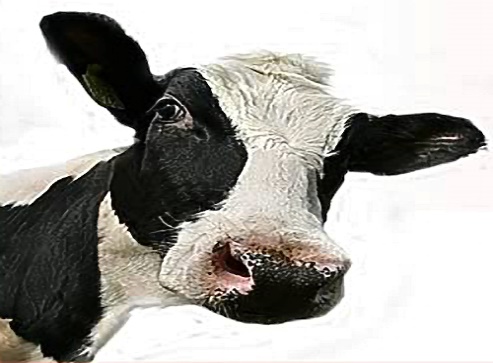 Tel in stilte, 21, 22, 23, 24... Ga wat naar achteren zitten. Dat kan helpen voorkomen dat je doorpraat. Oefenen helpt.Als de ander na vier seconden nog steeds niets zegt, en je kunt je niet meer inhouden, vraag dan iets als "wat zullen we nu doen?".(non-)verbaal gedragAantekeningen observatorGebruik LSD (schrijf op wat de interviewer zegt)OMAANNAOENNIVEAUHummen, knikkenOpen houdingOogcontactSpreektempoWat je nog meer opvalt(non-)verbaal gedragAantekeningen observatorG1: beschrijft het waargenomen gedragG2: benoemt het gevoel dat het gedrag oproeptG3: geeft aan wat hiervan het gevolg isG4: beschrijf het gewenste gedragHummen, knikkenOpen houdingOogcontactVraagt om toelichtingToont waarderingGeeft aan wat zij met de feedback gaat doenWat je nog meer opvaltValkuilUitlegContrasteffectJe beoordeelt de (situatie van een) cliënt door (situaties van) cliënten met elkaar te vergelijken. (positieve of negatieve) discriminatie/vooroordeelOnterechte beoordeling op grond van oneerlijke vooroordelen (ras, sekse, geloof, handicap).Halo-effectJe veronderstelt dat als één onderdeel op orde is,  alles op orde zal zijn ( of juist niet op orde op basis van één onderdeel dat niet klopt).Net-als-ikJe beoordeelt een cliënt heel positief omdat je veel overeenkomsten tussen de cliënt en jezelf (of een naaste) ziet.NieuwsgierigheidJe vraagt door op onderwerpen die niet relevant zijn om je eigen nieuwsgierigheid te voeden.Eerste indrukJe hebt de neiging om te snel een mening te vormen op grond van een eerste indruk.PreoccupatieJe schenkt geen aandacht aan wat een ander zegt, omdat je iets anders aan je hoofd hebt.ProjectieJe hebt de neiging om anderen je eigen motieven, eigenschappen of gebreken toe te dichten.Centrale tendentieJe blijft met beoordelingen altijd in het midden zitten, er zijn geen positieve of negatieve uitschietersCompenserenJe bent toegefelijk bij een cliënt omdat er als zoveel niet goed gaat.GeneraliserenJe beoordeelt een situatie op een enkele gedragingen.ToegeeflijkheidJe bent van nature positieverOordelen vanuit het verledenJe laat situaties uit het verleden een belangrijke rol spelen in het beoordelen van de huidige situatie van cliënt.RelatieJe wil de relatie niet verstoren en vraagt daarom niet door op onderwerpen waar de cliënt het in eerste instantie niet over wil hebben. VerbredingJe brengt geen verdieping aan in een gesprek. Het blijft van algemene aard.Valkuilen:12Oplossing:12